СЕРДЦЕ ДЛЯ ЖИЗНИ!Под таким девизом 29 сентября 2020 года прошел праздник здоровья в младшей группе нашего детского сада. Мероприятие, организованное воспитателем  Сартоевой Н.Э. с помощью медицинской сестры было посвящено Всемирному дню Сердца.Тук-тук-тук, - стучит сердечко,Это главный наш мотор.Пусть оно вас не подводит,Пусть не гаснет в нем задор.Всемирный день сердца проводится под девизом «Сердце для жизни».Целью учреждения праздника явилась необходимость донести до населения планеты информацию об опасности распространения сердечно - сосудистых заболеваний. Как говорил великий врачеватель Гиппократ: «Гимнастика, физические упражнения, ходьба должны прочно войти в повседневный быт каждого, кто хочет сохранить работоспособность, здоровье, полноценную и радостную жизнь».Праздничное мероприятие началось с утренней зарядки и беседы с детьми о значении здорового образа жизни, закрепили знания о том, что занятия спортом и физкультурой, правильное питание укрепляют сердце и здоровье в целом. Малышам рассказали и показали, как должно стучать сердечко, как его можно послушать. Все полученные эмоции дети выразили в коллективной творческой работе, которая украсила холл группового помещения.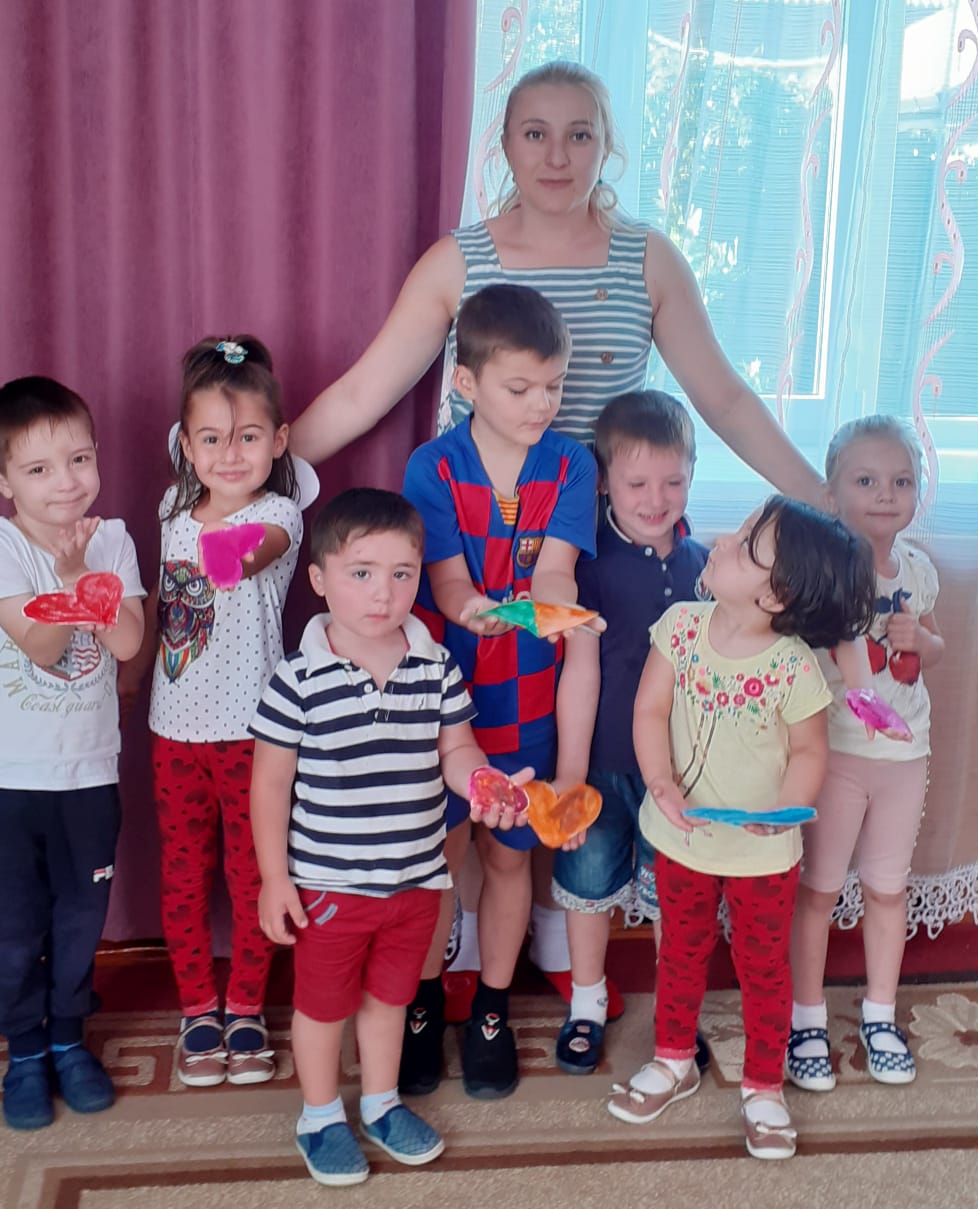 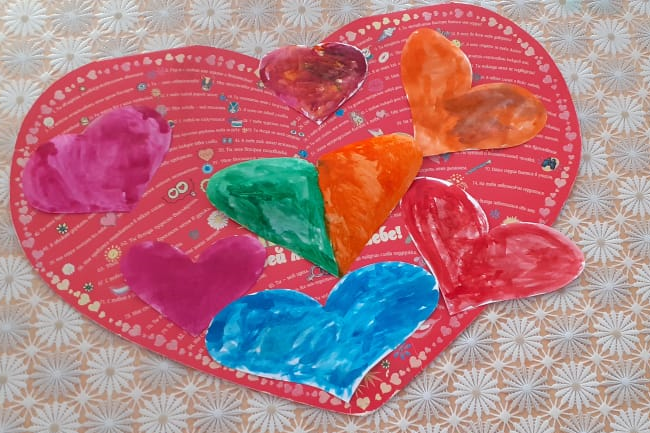 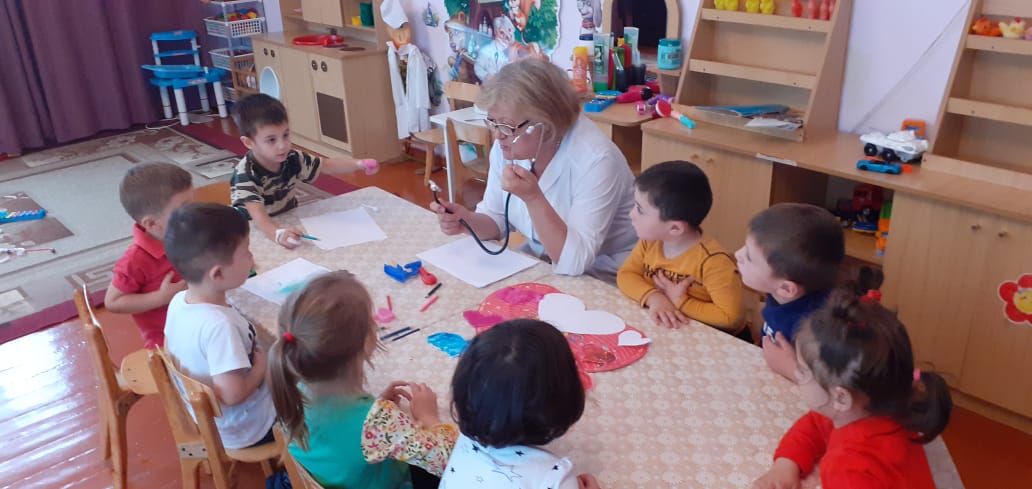 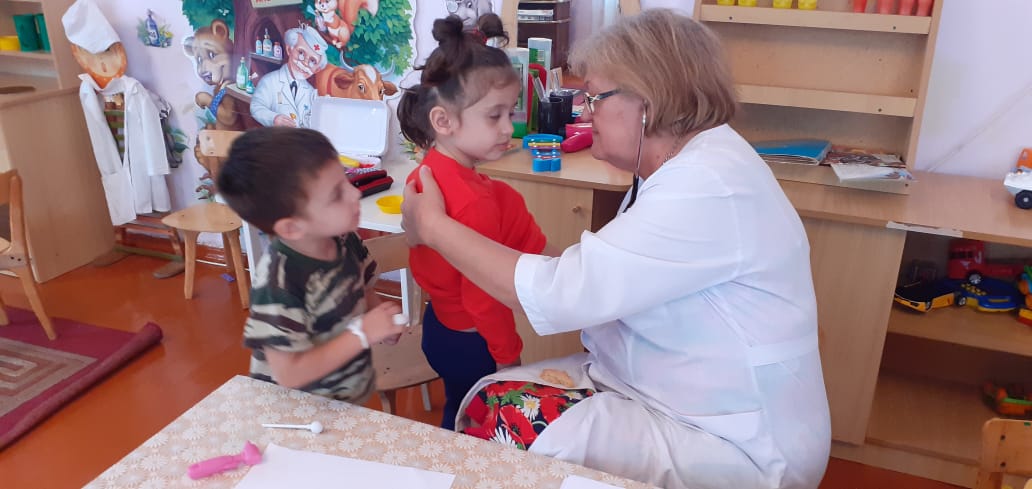 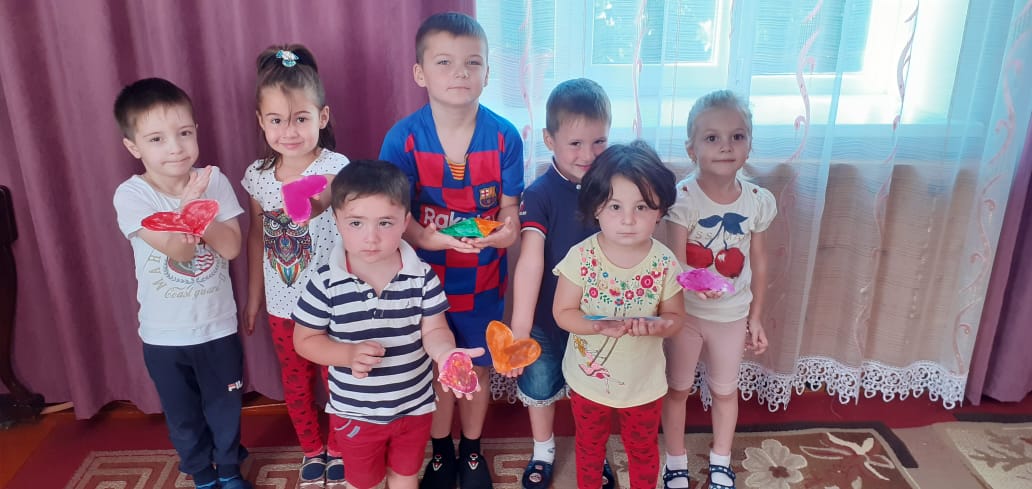 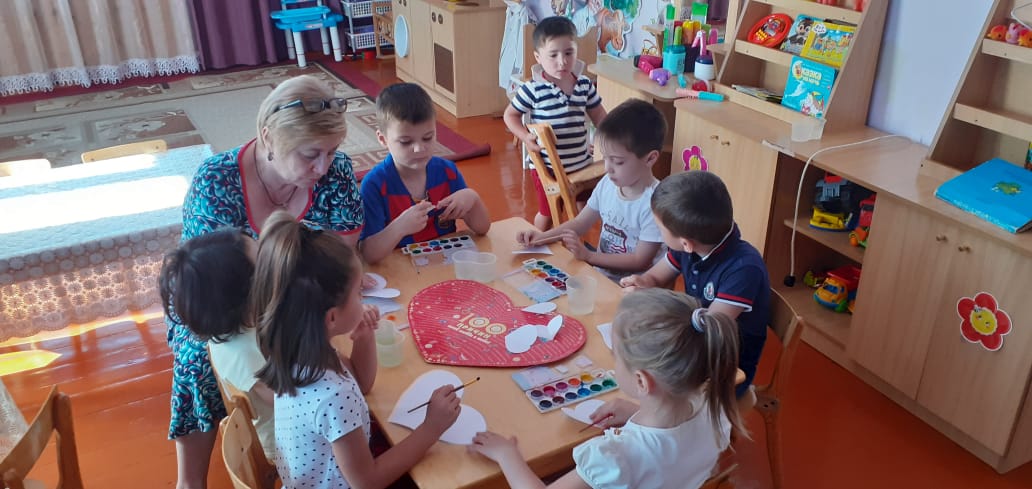 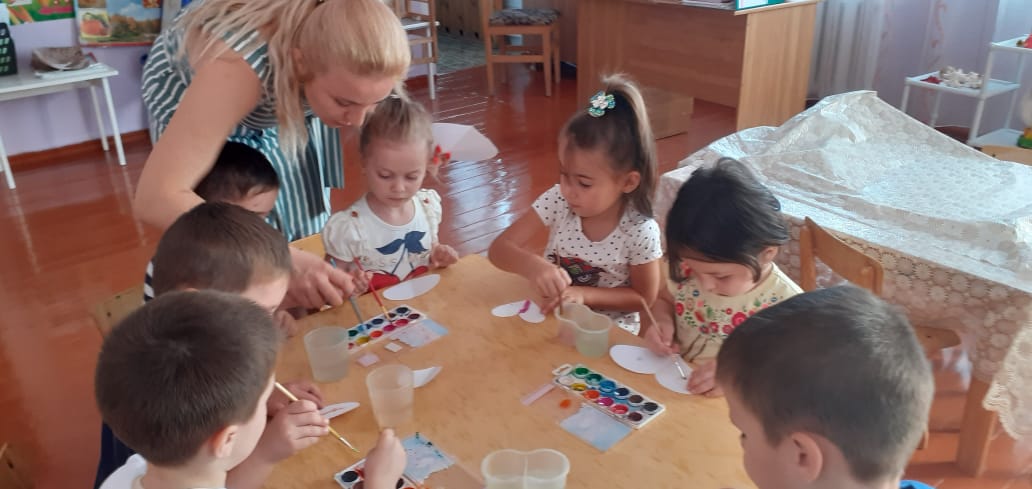 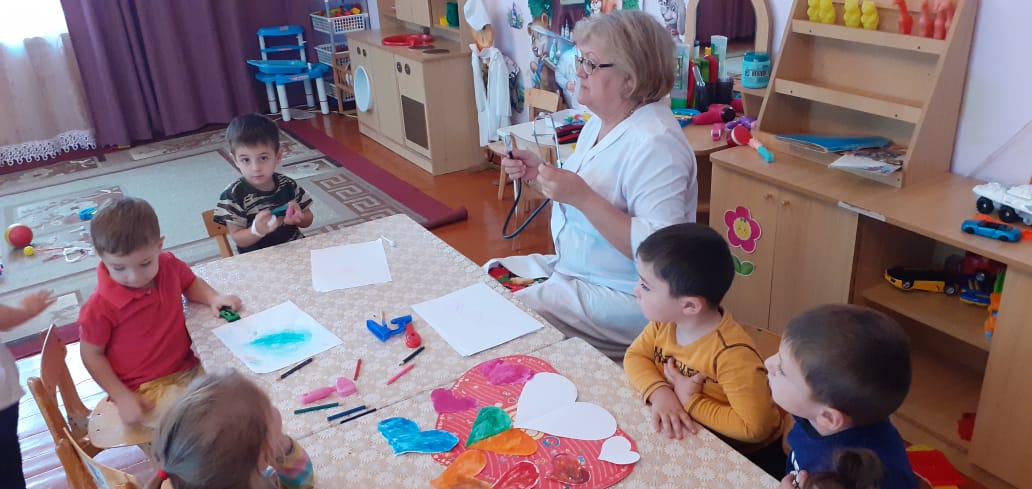 